UNGDOMMENS KULTURSTIPEND

1. Informasjon om forslagsstiller (alle kan forslå)2. Informasjon om kandidaten som foreslås3. Begrunnelse med utgangspunkt i statuttene4. Utfyllende beskrivelseForslagsfrist: 31.3. hvert årUngdommens kulturstipendFormål & statutterLongyearbyen lokalstyre deler ut et kulturstipend på kr 10 000 til ungdom mellom 13 og 20 år. FormålKulturstipendet til ungdom er opprettet for å påskjønne og stimulere talentfulle og målbevisste ungdommer med ambisiøse holdninger til egen utøvelse. Kulturstipendet skal bidra til å stimulere utøvende eller skapende ungdom til å fortsette med aktivitetene de driver med. Stikkord som originalitet, kreativitet og kvalitet kan imidlertid være en rettesnor for komiteen som skal vurdere kandidater.StatutterStipendet kan tildeles en person eller en gruppe og skal assosieres med bredde.Stikkord kan være originalitet, kreativitet og kvalitet.Kulturstipendet kan gå til en gruppe eller til enkeltpersoner. Både idretts- og kulturutøvere kvalifiserer som mottakere. Kulturstipendets tildelingskriterier skal favne vidt, slik at mange kvalifiserer som mottakere av stipendet. Kulturstipendet kan således være en motiverende faktor for ungdom som er aktive både innen idrett og kultur. Det er derfor ikke etablert standarder som kan utelukke noen kunstuttrykk.Ingen betingelser ligger til grunn for kulturstipendet. Komiteen som bestemmer hvem som skal få det, kan imidlertid spesifisere om det gjelder reisestipend, utdanningsstipend e.l.Kulturstipendet deles ut 17. mai.En kan ikke søke på kulturstipendet. Folk bosatt i Longyearbyen kan fremme forslag om verdige mottakere til enhet for Kultur og idrett innen oppsatt tidsfrist. Forslagene skal begrunnes skriftligEnhet for Kultur og idrett kunngjør stipendet årlig, i god tid før utdelingOppvekst- og kulturutvalget avgjør hvem som skal tildeles stipendet Stipendet deles ut av leder av Longyearbyen lokalstyre eller dennes stedfortrederUngdommer, barn og voksne, lag og foreninger oppfordres til å fremme forslag til verdige kandidater som fortjener ungdommens kulturstipend. Dersom det ett år ikke kommer inn forslag på kvalifiserte stipendmottakere kan Oppvekst- og kulturutvalget reservere seg mot å dele ut Ungdommens kulturstipend det aktuelle året.Forslagsfrist: 31.3. hvert år
Les mer om Ungdommens kulturstipend og dens historikk: www.lokalstyre.no/Ungdommens kulturstipend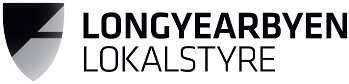 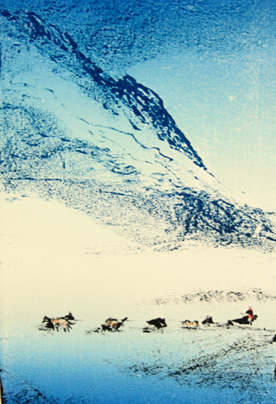 FORSLAGSSKJEMAForslagsfrist: 31.3. hvert år Navn
Postadresse
TelefonnummerE-postadresse:Din relasjon til kandidatenNavn
Postadresse
TelefonnummerE-postadresse:Beskriv i stikkordsform hva kandidaten har bidratt med i kultur- og/eller idrettsliv Fortsetter på neste side Fortsetter på neste side Relevant og utfyllende beskrivelse av kandidatens engasjement og talent(ved behov for mer plass kan det også legges ved et eget ark vedrørende dette punktet)Stipendmottakere tildeles litografiet ”Det er dokke som drar” av Olaf StorøLongyearbyen lokalstyre deler ut et kulturstipend på kr 10 000 til ungdom mellom 13 og 20 år.Kulturstipendet skal stimulere utøvende ungdommer. Dette er lokalsamfunnets mulighet til å påskjønne ungdommer som har vist engasjement og talent.Stipendet kan tildeles en person eller en gruppe og skal assosieres med bredde. Både idretts- og kulturutøvere kvalifiserer som mottakere. Stikkord kan være originalitet, kreativitet og kvalitet. Stipendet deles ut under festforestillingen 17. mai.Ungdommer, barn og voksne, lag og foreninger oppfordres til å fremme forslag til verdige kandidater som fortjener ungdommens kulturstipend.Hvem er din kandidat?Forslagene skal begrunnes skriftlig og sendes til:
Longyearbyen lokalstyreBoks 350, 9171 Longyearbyen innen 31.3. hvert årForslagene behandles og avgjøres av Oppvekst- og kulturutvalget. 